Kaebuse vorm   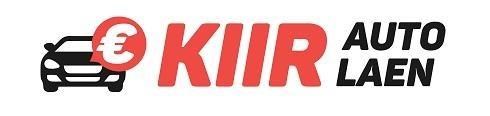    Kaebus   Kuupäev:..........................................        Allkiri:.......................…….................   Nõusolek  isikuandmete  töötlemiseks  Olen  teadlik,  et  Invest IN OÜ  on  minu  kaebuse  menetlemiseks  vaja  minu  isikuandmeid ja töödelda  pangasaladusega  kaitstud  andmeid.  Isikuandmete  (nimi,  isikukood,  postiaadress,  e-posti  aadress,  telefon)  kogumine,  salvestamine  ja  säilitamine  on  vajalik  kaebusega  seotud  asjaolude  selgitamiseks  ja  sellele  vastamiseks.  Kui  kaebus  on  seotud  tehingu(te)ga,  tuleb  menetlemise  käigus  ka  neisse  tehingutesse  puutuvaid  andmeid  koguda,  analüüsida,  salvestada  ja  säilitada.  Käesolevaga  annan  aktsiaseltsile  Invest IN OÜ  nõusoleku  töödelda  minu  andmeid kaebuse  menetlemiseks  vajalikus  ulatuses.    Allkiri:...............................................   Isikusamasuse  tuvastamine   Olen  kaebuse  esitaja  isikusamasuse  tuvastanud    ……………………………………………………... (millise dokumendi alusel).   Kliendihalduri nimi, amet, kuupäev, allkiri:    ..........................................................................................……………………….     ............................................................................................................................    Lisatud dokumendi koopia   Kaebuse vastuvõtmise kinnitus   Kliendihalduri nimi, amet, kuupäev, allkiri:    ..........................................................................................……………………….     ......................................................................................................................Kaebuse  esitaja   ees- ja perenimi   Kaebuse  esitaja Isikukood   Kaebuse  esitaja Aadress   Kaebuse  esitaja e-posti aadress   Kaebuse  esitaja telefoni nr.   Kaebuse  esitaja mobiiltelefoni nr.   Kaebusega  seotud tehing, kaebuse sisu   Kaebusega  seotud tehing, kaebuse sisu   Kaebusega  seotud tehing, kaebuse sisu   Kaebusega  seotud tehing, kaebuse sisu   Kaebusega  seotud tehing, kaebuse sisu   Kaebusega  seotud tehing, kaebuse sisu   Kaebusega  seotud tehing, kaebuse sisu   Kaebusega  seotud tehing, kaebuse sisu   Kaebusega  seotud tehing, kaebuse sisu   Kaebusega  seotud tehing, kaebuse sisu   Kaebusega  seotud tehing, kaebuse sisu   Kaebusega  seotud tehing, kaebuse sisu   Kaebusega  seotud tehing, kaebuse sisu   Kaebuse esitaja taotlus   Kaebuse esitaja taotlus   Kaebuse esitaja taotlus   Kaebuse esitaja taotlus   Lisatud dokumendid   Lisatud dokumendid   Lisatud dokumendid   